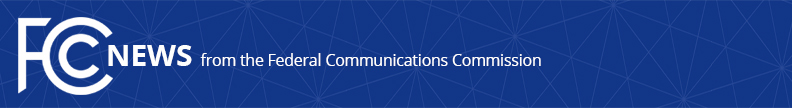 Media Contact: Kate Black 202-418-2400Kate.Black@fcc.govFor Immediate ReleaseFCC COMMISSIONER JESSICA ROSENWORCEL RELEASES FIRST BROADBAND CONVERSATIONS EPISODE OF 2020WASHINGTON, January 31, 2020: Today Commissioner Rosenworcel released a new episode of her podcast, Broadband Conversations, the podcast that works to amplify the voices of women working on the front lines of technology, innovation, and media. To talk in detail about the challenges of making sure broadband reaches rural communities, the Commissioner spoke to Peggy Schaffer, Executive Director of Connect Maine Broadband Authority.  Peggy is working with communities across Maine to make sure that no town or community is left offline.  She has a long history of service to the state, ranging from her time working with the Girl Scouts to her time serving as Chief of Staff to Libby Mitchell, the former president of the state senate.  The episode is available on Apple Podcasts, Google Podcasts, Google Play, and the FCC. “Peggy and I had a true broadband conversation. We talked about how she’s working to connect people and businesses in Maine’s cities, towns, and remote islands.  We talked about how in the past broadband has been about consumption but going forward it will be about creation and what we do with our connections.  It’s one of the reasons we need to set audacious goals when it comes to coverage and speeds.  As Peggy put it, download speed is how the world talks to us and upload speed is how we talk to the world.  I couldn’t agree more. “###
Office of Commissioner Jessica Rosenworcel: (202) 418-2400Twitter: @JRosenworcelwww.fcc.gov/leadership/jessica-rosenworcelThis is an unofficial announcement of Commission action.  Release of the full text of a Commission order constitutes official action.  See MCI v. FCC, 515 F.2d 385 (D.C. Cir. 1974).